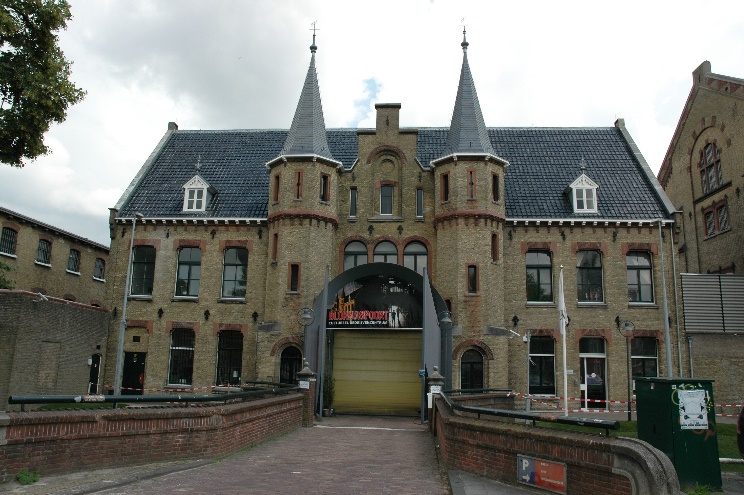 Dit is in Office Word gemaakt en zelfs makkelijk. 